Baniev OlexsiiGeneral details:Certificates:Experience:Position applied for: Able SeamanDate of birth: 14.05.1985 (age: 32)Citizenship: UkraineResidence permit in Ukraine: YesCountry of residence: UkraineCity of residence: OdessaPermanent address: evropeiska st.20Contact Tel. No: +38 (098) 969-91-27E-Mail: alexsbanev@mail.ruU.S. visa: Yes. Expiration date 03.04.2026E.U. visa: NoUkrainian biometric international passport: Not specifiedDate available from: 30.04.2016English knowledge: GoodMinimum salary: 1300 $ per month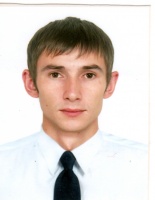 DocumentNumberPlace of issueDate of expiryCivil passportKK 826979Tarbunary00.00.0000Seamanâs passportAB 480702ILYICHEVSK27.03.2017Tourist passport00075/2012Ilichivsk24.01.2021TypeNumberPlace of issueDate of expiryCERTIFICAT OF COMPETENSI11493ODESSA00.00.0000SEFATI FAMILIARIZATION,BASIC TRAINING AND INSTRUCTION FOR ALL SEAFARERS7844ILYCHEVSK30.03.2021PROFICIENCI IN SURVIVAL CRAFT AND RESCUE BOATS (OTHER THAN FAST RESCUE BOATS)6200ILYCHEVSK29.03.2021ADVANCED FIRE FIGHTING5260ILYCHEVSK30.03.2021SECURITY AWARENESS TRAINING FOR ALL SEAFARERS1368ILYCHEVSK31.03.2021SECURITY TRAINING FOR SEAFARERS WITH DESIGNATED SECURITY DUTIES3978/2015-AODESSA26.05.2020PositionFrom / ToVessel nameVessel typeDWTMEBHPFlagShipownerCrewingOrdinary Seaman00.00.0000-00.00.0000Bulk Carrier-&mdash;